Adverbs of Frequency0%                                                                      50%                                                                          100%______________________________________________________________________________never 		     sometimes	         often                           usually                            always1. Adverbs usually come before the main verb.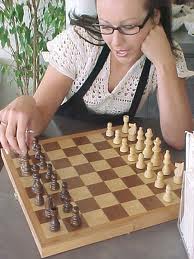 2. Sometimes and usually can also come at the beginning or at the end of the sentence.3. Never and always can’t come at the beginning or at the end of a sentence.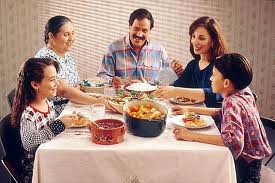 Never I go to work late.	We have dinner at home always.I never go to work late.	We always have dinner at home.Online Practice Links(Includes other adverbs also)ISheYouTheyHeneverusuallydon’t oftensometimesalwaysgo playssleepwalkstudiesto bed early.chess at the weekend.in the afternoon.in the park.in the morning.SometimesUsuallyweshedrink runscoffee.on the beach.WeShedrinkrunscoffeeon the beachsometimes.usually.http://esl.lbcc.cc.ca.us/eesllessons/adverbfreq/adfreqz.htmhttp://www.miguelmllop.com/practice/beginners/grammar/frequencyadverbs1.htm